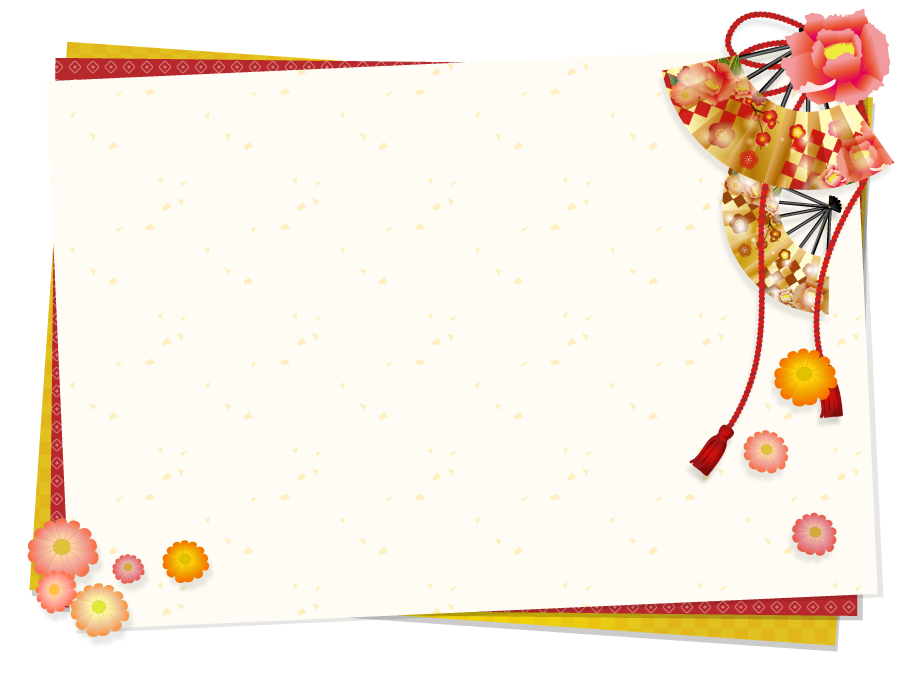 年末年始休館のお知らせ１２月２８日(水)～令和５年１月４日(水)(予約システム休止･･･12/28～1/3)※３月分の施設予約は１月５日（木）午前９時より開始します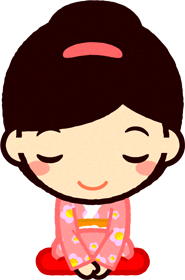 勤労者体育センター